					Verslag Ouderraad 24/09/2018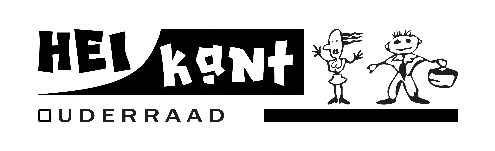 Aanwezig; Guy Van Hoof, Line Lavigne, Jolien Caluwaerts, juf Conny Van Eylen, juf Martine Liekens, juf Cathy Van Roy, juf Sophie Vandenbroeck, Leo Lambeens (directeur), Jasna Kersemans, Sofie Verbinnen, Katrien Appelt, Annelies Vanden Eynde, Lize Peers, Nathalie Hermans, Sara Baro, Maarten Mommaerts, Karine Nijs, Bram Meerschaut, Sofie Pieraerd (voorzitter), Karen Van Pelt, Katia Andries (ondervoorzitter), Kristof Claessens (verslag)Verontschuldigd; Vincent OysermanGoedkeuring samenstelling vergadering der kernledenKatia neemt de fakkel over van Guy als ondervoorzitter. Guy blijft kernlid. Sofie Huybrechts vervoegt de OR als kernlid. Verdere samenstelling is ongewijzigd tov deze op de uitnodiging.Goedkeuring samenstelling dagelijks bestuurGeen bezwaren Aanstelling commissie ter controle van de financiële rekeningenVoor dit werkjaar zullen Jasna en Sofie V de commissie bevolken, waar de OR hen reeds voor wenst te bedanken.Decharge boekhouding 2017-2018Karen en Katia geven de commissie kwijting. Er werden geen onregelmatigheden vastgesteld.Voorstel jaarprogramma werkjaar 2018-2019Zie document in bijlageEventuele wijziging in de statuten met betrekking tot klasafgevaardigdenGeen wijziging van de manier van werken dit jaar. Geen aparte vertegenwoordiging van klasafgevaardigden. Goedkeuring verslag laatste vergadering (17/05/2018)Geen opmerkingen Pedagogisch punt: resultaten huiswerkenquête + vraag naar huiswerkbegeleidingnieuw algemeen beleid rond huiswerkbegeleiding werd opgemaakt (zie bijlage bij verslag). Drie vrijwilligers in het lerarenkorps zullen huiswerkbegeleiding opstarten. Vanaf 1 oktober, voor kinderen vanaf L2 (huistaken voor L1 komen moeilijker in aanmerking voor begeleiding op school). Deelname na inschrijving (nog te bekijken hoe periodiek (per maand/trimester/…). Wordt opgezet voor 15 à 20 lln in opstart. Op ma bij juf Conny, di bij juf Sigrid en woe bij juf Febe. Focus ligt op huiswerk, geen ruimte voor spel, aandacht is vereist. Wordt streng op toegekeken. Kinderen die klaar zijn kunnen gaan spelen (duidelijk registreren wie vertrekt). Kalender wordt opgemaakt en gedeeld (dagen van personeelsvergadering zal er geen huiswerkbegeleiding zijn). Juffen werken als één team, zelfde principes, zelfde communicatie. School staat achter geven van huiswerk, ook als voorbereiding op verdere studiecarrière. Dit zal opnieuw duidelijk toegelicht worden op de website. Na opstartfase evalueren en kijken of bijvoorbeeld ook kinderen die niet naar naschoolse opvang komen zouden kunnen instappen. Nog te evalueren en communiceren.Uniform invullen klasagenda - datum wordt ingeschreven tegen wanneer iets gestudeerd/afgewerkt moet worden. De avond voordien wordt er eventueel nog een reminder geschreven. Kwestie van gewoonte. Vooral belangrijk dat het consequent is over alle klassen heen, wat nu het geval is.Evaluatie activiteitenSchoolfeest (02/06) – goed geweest. Mooie winst gemaakt. Problemen met tapinstallatie. Naar volgend jaar toe wordt bekijken hoe/waar een meer kwalitatieve tapinstallatie te verkrijgen. Op tijd op te nemen. Minder inschrijvingen voor BBQ (en last minute, té laat eigenlijk), ten gunste van de frieten. Dit snijdt in marge. Nieuw schoolfeest op 15/06/2019. Leerkrachten houden in de mate van het mogelijke rekening met de timing bij het plannen van toetsen.Eerste schooldag (03/09) – goed geweest. Voor het eerst koffie te veel. OR wenst alle ouders die gebakken hebben van harte te bedanken. Initiatief werd opnieuw gesmaakt. Zeker te herhalen.Komende activiteitenKerstdrink (21/12) – zal ook dit jaar weer plaatsvinden. Misschien iets uitgebreider. Voorstel om DJ op te stellen die verzoekplaten draait tegen een kleine bijdrage voor het goede doel (meester Raf wordt gesuggereerd).WerkgroepenVeilige schoolomgeving -  nieuwe verkeerssituatie - verkeer door Regastraat loopt de spuigaten uit tijdens de spitsuren. Extra sensibilisering (en eventueel controle) naar chauffeurs is nodig. Impact van wijziging op omliggende straten is zeker ook te bekijken. Doorgaand verkeer door de Kerkhofstraat is exponentieel toegenomen. Kan OR rol spelen in sensibilisering? Spreek zeker ‘overtreders’ persoonlijk aan. Is niet altijd duidelijk waar in de Schoolstraat fietsers hun plaats hebben. Opmerkingen mogen bezorgd worden aan de OR. Sofie neemt deze mee naar de schepen van mobiliteit. Gemeente heeft reeds te kennen gegeven dat de opmerkingen worden meegenomen bij de evaluatie en de bijsturing van de testopstelling na 6 maanden. School zal van haar kant uit kinderen opnieuw informeren over wat een fietsstraat is en wat dit betekent.Speelplaats - idee wordt geopperd om het initiële idee van de bloembakken voor een rustig hoekje aan de kant te schuiven en een haag te plaatsen, omdat deze geen aandacht vraagt in vakantieperiodes, in tegenstelling tot bloembakken.MOS (Milieu Op School) – heraanleg ex-kippenhok zit in planning bij gemeente.LOK (Lokaal Overleg Kinderopvang) – melding wordt gemaakt dat kindjes van het eerste leerjaar alleen over de straat naar de tekenacademie gaan. Afspraak is om hen over de speelplaats te laten lopen, niet de straat. Leo koppelt terug naar Stekelbees.BudgetHerfstactiviteit zal dit jaar niet doorgaan. Gift vanuit OR aan goed doel blijft behouden. Tegenprestatie van goed doel blijft behouden. Kerstdrink blijft behouden. Zandbak zal dit jaar worden bijgevuld. Werkgroep speelplaats krijgt haar potje. Reserve wordt bijgevuld om eventueel bij te passen bij meerdaagse uitstappen (in nood). Turnzakjes voor afstudeerders kleuterschool blijven behouden. Dit jaar geen grootouderfeest – wel scholencross. Paaseitjes voor kinderen komen vanuit OR. De eerste schooldag komt vanuit OR. De huifkar voor de kinderen komt vanuit OR. Elke klas (inclusief godsdienst en zedenleer) krijgt van de OR haar budget, dit jaar te besteden aan leesmateriaal. Middelen klimmuur nog steeds ter beschikking. School groeit, nood aan nieuwe muziekinstallatie. OR stelt dit voor als nieuwe investering voor het komende schooljaar.Wegvallen herfstactiviteitCommuniceren waarom dit niet doorgaat. Logistiek niet eenvoudig om te bolwerken.Nieuwe opbergruimteGeschat nog één dag werk door professionals. Katia informeert bij Bumaco, anders lanceert OR oproep bij ouders om een gelegenheidsteam samen te stellen.Vastleggen goed doelMissing You - organisatie die zich richt tot jongeren tot 30 die in aanraking komen met rouwverwerking. Kerstperiode is traditioneel moeilijk in die context => Koppelen aan kerstdrink en hen op voorhand iets komen laten vertellen over hun werking. (Tweede goede doel dat gesponsord wordt is voor later op het jaar).VariaWarme maaltijden op school - dessertjes zijn weg, maar keuze in groenten is nog niet elke dag voorhanden. Sla en wortelen verkrijgbaar, maar ook warme groenten zouden dagelijks ter beschikking moeten zijn.  Er wordt met klem bevestigd dat er géén schaarste is in eten. Sommige kinderen verkiezen een iets kleinere portie vlees. Leo proeft plichtsgetrouw voor.Site OR snakt naar opfrissing. Ook het de kern-mailinglijst moet aangepast worden. Katia neemt dit op met Vincent. Volgende vergadering dinsdag 27 november – 20u00 - leraarslokaal school